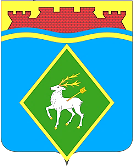 РОССИЙСКАЯ ФЕДЕРАЦИЯРОСТОВСКАЯ ОБЛАСТЬМУНИЦИПАЛЬНОЕ ОБРАЗОВАНИЕ «БЕЛОКАЛИТВИНСКОЕ ГОРОДСКОЕ ПОСЕЛЕНИЕ»АДМИНИСТРАЦИЯ БЕЛОКАЛИТВИНСКОГО ГОРОДСКОГО ПОСЕЛЕНИЯПОСТАНОВЛЕНИЕот 29.07.2022	№ 352г.  Белая КалитваО внесении изменений в постановление администрации Белокалитвинского городского поселения от 28.12.2016 № 609В целях совершенствования условий оплаты труда работников муниципальных бюджетных учреждений культуры Белокалитвинского городского поселения, Администрация Белокалитвинского городского поселения постановляет: Внести в постановление Администрации Белокалитвинского городского поселения от 28.12.2016 № 609 «О системе оплаты труда работников муниципальных бюджетных учреждений Белокалитвинского городского поселения» следующие изменения:Приложение № 2 изменить и изложить в редакции согласно приложению № 1 к настоящему постановлению.Приложение № 4 изменить и изложить в редакции согласно приложению № 2 к настоящему постановлению. Настоящее постановление подлежит официальному опубликованию и распространяется на правоотношения, возникшие с 01.07.2022. Контроль за исполнением настоящего постановления оставляю за собой.Приложение № 1                 к постановлению   АдминистрацииБелокалитвинского городского поселения                                           от 29.07.2022 № 352Приложение № 2к постановлениюАдминистрации Белокалитвинского городского поселенияот 28 декабря 2016 года № 609ПОЛОЖЕНИЕ 
об оплате труда работников муниципальныхбюджетных учреждений культуры Белокалитвинского городского поселенияРаздел 1. Общие положения1.1. Положение об оплате труда работников муниципальных бюджетных учреждений культуры Белокалитвинского городского поселения (далее учреждений) включает в себя:- порядок установления должностных окладов (ставок заработной платы) работников учреждений;- порядок и условия установления выплат компенсационного характера;- порядок и условия установления выплат стимулирующего характера;- условия оплаты труда руководителей учреждений, их заместителей и главных бухгалтеров, включая порядок определения размеров должностных окладов, размеры и условия осуществления выплат компенсационного и стимулирующего характера;- другие вопросы оплаты труда.1.2. Заработная плата работников учреждений (без учета выплат стимулирующего характера) при совершенствовании системы оплаты труда не может быть меньше заработной платы (без учета выплат стимулирующего характера), выплачиваемой работникам до ее изменения, при условии сохранения объема трудовых (должностных) обязанностей работников и выполнения ими работ той же квалификации.1.3. Месячная заработная плата работника не может быть ниже минимального размера оплаты труда, установленного в соответствии с законодательством Российской Федерации, при условии, что указанным работником полностью отработана за этот период норма рабочего времени и выполнены нормы труда (трудовые обязанности).В случаях, когда заработная плата работника окажется ниже минимального размера оплаты труда, работнику производится доплата до минимального размера оплаты труда.Если работник не полностью отработал норму рабочего времени за соответствующий календарный месяц года, то доплата производится пропорционально отработанному времени.Доплата начисляется работнику по основному месту работы (по основной профессии, должности) и работе, осуществляемой по совместительству, и выплачивается вместе с заработной платой за истекший календарный месяц.1.4. Оплата труда работников, занятых по совместительству, а также на условиях неполного рабочего времени или неполной рабочей недели, производится пропорционально отработанному времени. Определение размеров заработной платы по основной должности, а также по должности, занимаемой в порядке совместительства, производится раздельно по каждой из должностей.1.5. Лица, не имеющие соответствующего профессионального образования, установленного критериями отнесения должностей к профессиональным квалификационным группам (далее – ПКГ), но обладающие достаточным практическим опытом и выполняющие качественно и в полном объеме возложенные на них должностные обязанности, по рекомендации аттестационной комиссии могут быть назначены на соответствующие должности так же, как и лица, имеющие соответствующее профессиональное образование.1.6. Условия оплаты труда, включая размер должностного оклада (ставки заработной платы), повышающие коэффициенты к должностным окладам (ставкам заработной платы), выплаты компенсационного и стимулирующего характера, включаются в трудовой договор работника (дополнительное соглашение к трудовому договору).1.7. При заключении трудовых договоров с работниками рекомендуется использовать примерную форму трудового договора, приведенную в приложении № 3 к Программе поэтапного совершенствования системы оплаты труда в муниципальных учреждениях на 2012 - 2018 годы, утвержденной распоряжением Правительства Российской Федерации от 26.11.2012 № 2190-р.1.8. Штатное расписание учреждения утверждается руководителем учреждения и включает в себя все должности руководителей, специалистов и служащих, профессии рабочих данного учреждения.Раздел 2. Порядок установления должностных окладов (ставок заработной платы) работников учреждений2.1. Должностной оклад (ставка заработной платы) - фиксированный размер оплаты труда работника за исполнение трудовых (должностных) обязанностей определенной сложности за календарный месяц без учета компенсационных и стимулирующих выплат.В целях совершенствования порядка установления должностных окладов (ставок заработной платы) средства в структуре заработной платы перераспределяются на увеличение доли условно - постоянной части (выплаты по должностным окладам (ставкам заработной платы)) путем сбалансирования структуры заработной платы.Размеры доли условно - постоянной части заработной платы работников (выплаты по должностным окладам (ставкам заработной платы)), а также оптимального соотношения выплат компенсационного и стимулирующего характера в структуре заработной платы устанавливаются на финансовый год распоряжением Администрации Белокалитвинского городского поселения и доводятся до соответствующих учреждений. Конкретные размеры должностных окладов (ставок заработной платы) устанавливаются локальными нормативными актами муниципальных учреждений с соблюдением дифференциации, установленным настоящим положением, в пределах фонда оплаты труда муниципального учреждения2.2. Минимальные должностные оклады (ставки заработной платы) работников учреждений.2.2.1.  Размеры должностных окладов работников культуры устанавливаются на основе ПКГ должностей, утвержденных приказом Министерства здравоохранения и социального развития Российской Федерации (далее – Минздравсоцразвития России) от 31.08.2007 № 570 «Об утверждении профессиональных квалификационных групп должностей работников культуры, искусства и кинематографии». Размеры должностных окладов по ПКГ приведены в таблице № 1.Таблица № 1Размеры должностных окладов по ПКГ2.2.2. Размеры должностных окладов работников, занимающих общеотраслевые должности руководителей структурных подразделений, специалистов и служащих, устанавливаются на основе ПКГ должностей, утвержденных приказом Минздравсоцразвития России от 29.05.2008 № 247н «Об утверждении профессиональных квалификационных групп общеотраслевых должностей руководителей, специалистов и служащих». Размеры должностных окладов по ПКГ приведены в таблице № 2.Таблица № 2Размеры должностных окладов по ПКГ2.2.3. Размеры ставок заработной платы работников, занимающих общеотраслевые профессии рабочих, устанавливаются на основе ПКГ, утвержденных приказом Минздравсоцразвития России от 29.05.2008 № 248н «Об утверждении профессиональных квалификационных групп общеотраслевых профессий рабочих». Размеры ставок заработной платы по ПКГ приведены в таблице № 3.Таблица № 3Размеры ставок заработной платы по ПКГ2.2.4. Размеры должностных окладов работников, занимающих должности руководителей структурных подразделений, специалистов и служащих, не вошедшие в ПКГ, утвержденные приказами Минздравсоцразвития России, приведены в таблице № 4.Таблица № 4Размеры должностных окладов работников, занимающих должности руководителей структурных подразделений, специалистов и служащих, не вошедшие в ПКГ2.2.5. Размеры ставок заработной платы работников, занимающих профессии рабочих, не вошедшие в ПКГ, утвержденные приказами Минздравсоцразвития России, приведены в таблице № 5.Таблица № 5Размеры ставок заработной платы работников, занимающих профессии рабочих, не вошедшие в ПКГ2.3. Размеры должностных окладов заместителей руководителей структурных подразделений учреждений устанавливаются на 5 - 10 процентов ниже размеров должностных окладов соответствующих руководителей.2.4. Размеры должностных окладов специалистов учреждений (структурных подразделений), расположенных в сельских населенных пунктах и рабочих поселках, установленные локальными нормативными актами муниципальных учреждений, увеличиваются на коэффициент 0,1 и образуют новый должностной оклад, при этом его размер подлежит округлению до целого рубля в сторону увеличения.2.5. При определении размера коэффициента, увеличивающего должностные оклады, установленные локальными нормативными актами муниципальных учреждений, и образующие новые должностные оклады, применяется сводный коэффициент. Сводный коэффициент определяется путем суммирования размеров коэффициентов, увеличивающих должностные оклады, установленные локальными нормативными актами муниципальных учреждений. При увеличении должностных окладов, установленных локальными нормативными актами муниципальных учреждений, на сводный коэффициент размер нового должностного оклада подлежит округлению до целого рубля.Раздел 3. Порядок и условия 
установления выплат компенсационного характера3.1. Выплаты компенсационного характера, размеры и условия их осуществления устанавливаются коллективными договорами, соглашениями, локальными нормативными актами в соответствии с трудовым законодательством и иными нормативными правовыми актами, содержащими нормы трудового права.В учреждениях устанавливаются следующие виды выплат компенсационного характера:3.1.1. Выплаты работникам, занятым на работах с вредными и (или) опасными условиями труда.3.1.2. Выплаты за работу в условиях, отклоняющихся от нормальных 
(при выполнении работ различной квалификации, совмещении профессий (должностей), сверхурочной работе, работе в ночное время и при выполнении работ в других условиях, отклоняющихся от нормальных). 3.2. Выплаты компенсационного характера работникам, занятым на работах с вредными и (или) опасными условиями труда, устанавливаются в соответствии со статьей 147 Трудового кодекса Российской Федерации.3.2.1. Повышение оплаты труда работников за работу с вредными и (или) опасными условиями труда осуществляются по результатам специальной оценки условий труда согласно Федеральному закону от 28.12.2013 № 426-ФЗ 
«О специальной оценке условий труда» в размере не менее 4 процентов от должностного оклада (ставки заработной платы), установленных для различных видов работ с нормальными условиями труда.  Руководителями учреждений проводятся меры по проведению специальной оценки условий труда с целью уточнения наличия условий труда, отклоняющихся от нормальных, и оснований для применения компенсационных выплат за работу в указанных условиях.В случае обеспечения на рабочих местах безопасных условий труда, подтвержденных результатами специальной оценки условий труда или заключением государственной экспертизы условий труда, гарантии и компенсации работникам не устанавливаются.3.2.2. Результаты аттестации рабочих мест по условиям труда действительны в течение пяти лет с момента ее завершения, но не более чем до 31 декабря 2018 г., в связи с чем, могут быть использованы в целях, установленных Федеральным законом от 28.12.2013 № 426-ФЗ «О специальной оценке условий труда». 3.3. Выплаты компенсационного характера работникам в случаях выполнения работ в условиях, отклоняющихся от нормальных, устанавливаются с учетом статьи 149 Трудового кодекса Российской Федерации.Размеры выплат, установленные коллективным договором, соглашениями, локальными нормативными актами, трудовым договором, не могут быть ниже установленных трудовым законодательством и иными нормативными правовыми актами, содержащими нормы трудового права.3.3.1. Доплата за совмещение профессий (должностей) устанавливается работнику при совмещении им профессий (должностей) в соответствии 
со статьей 151 Трудового кодекса Российской Федерации.3.3.2. Доплата за расширение зон обслуживания устанавливается работнику при расширении зон обслуживания в соответствии со статьей 151 Трудового кодекса Российской Федерации.3.3.3. Доплата за увеличение объема работы или исполнение обязанностей временно отсутствующего работника без освобождения от работы, определенной трудовым договором, устанавливается работнику в случае увеличения установленного ему объема работы или возложения на него обязанностей временно отсутствующего работника без освобождения от работы, определенной трудовым договором, в соответствии со статьей 151 Трудового кодекса Российской Федерации.Для эффективной работы учреждений при исполнении обязанностей временно отсутствующего работника без освобождения от работы, определенной трудовым договором, работнику производится доплата, размер которой устанавливается по соглашению сторон трудового договора с учетом содержания и (или) объема дополнительной работы.Фонд заработной платы по вакантной должности (должности временно отсутствующего работника) используется для установления доплат как одному, так и нескольким лицам. Конкретные размеры доплат определяются каждому работнику дифференцированно, в зависимости от квалификации этого работника, объема выполняемых работ, степени использования рабочего времени.3.3.4. Доплата за работу в ночное время производится работникам за каждый час работы с 22 до 6 часов в размере 35 процентов от должностного оклада (ставки заработной платы).3.3.5. Доплата за работу в выходные и нерабочие праздничные дни производится работникам, привлекавшимся к работе в выходные и нерабочие праздничные дни, в соответствии со статьей 153 Трудового кодекса Российской Федерации.Размер доплаты составляет не менее:одинарной дневной ставки сверх должностного оклада (ставки заработной платы) при работе полный день, если работа в выходной или нерабочий праздничный день производилась в пределах месячной нормы рабочего времени, и в размере не менее двойной дневной ставки сверх должностного оклада (ставки заработной платы), если работа производилась сверх месячной нормы рабочего времени;одинарной части должностного оклада (ставки заработной платы) сверх должностного оклада (ставки заработной платы) за каждый час работы, если работа в выходной или нерабочий праздничный день производилась в пределах месячной нормы рабочего времени, и в размере не менее двойной части должностного оклада (ставки заработной платы) сверх должностного оклада (ставки заработной платы) за каждый час работы, если работа производилась сверх месячной нормы рабочего времени. По желанию работника, работавшего в выходной или нерабочий праздничный день, ему может быть предоставлен другой день отдыха. В этом случае работа в выходной или нерабочий праздничный день оплачивается в одинарном размере, а день отдыха оплате не подлежит. 3.3.6. Доплата за сверхурочную работу производится работникам в соответствии со статьей 152 Трудового кодекса Российской Федерации.Сверхурочная работа оплачивается за первые два часа работы не менее чем в полуторном размере, за последующие часы – не менее чем в двойном размере. Конкретные размеры оплаты за сверхурочную работу могут определяться коллективным договором, локальным нормативным актом или трудовым договором. По желанию работника сверхурочная работа вместо повышенной оплаты может компенсироваться предоставлением дополнительного времени отдыха, но не менее времени, отработанного сверхурочно.3.4. При установлении доплаты за работу в ночное время и за работу в выходные и нерабочие праздничные дни расчет части должностного оклада (ставки заработной платы) определяется путем деления должностного оклада (ставки заработной платы) работника на среднемесячное количество рабочих часов в соответствующем календарном году.3.5. Размеры и условия осуществления выплат компенсационного характера включаются в трудовые договоры работников.Раздел 4. Порядок и условия 
установления выплат стимулирующего характера4.1. Выплаты стимулирующего характера, размеры и условия их осуществления устанавливаются коллективными договорами, соглашениями, локальными нормативными актами в соответствии с трудовым законодательством и иными нормативными правовыми актами, содержащими нормы трудового права, в пределах фонда оплаты труда.В учреждениях могут устанавливаться следующие виды выплат стимулирующего характера:за интенсивность и высокие результаты работы;за качество выполняемых работ;за выслугу лет;премиальные выплаты по итогам работы;иные выплаты стимулирующего характера. 4.2. К выплатам стимулирующего характера относятся выплаты, направленные на стимулирование работника к качественному результату труда, а также поощрение за выполненную работу.4.3. Выплаты за интенсивность и высокие результаты работы, премиальные выплаты по итогам работы, за качество выполняемых работ для всех категорий работников учреждений устанавливаются на основе показателей и критериев эффективности работы.4.4. Выплата за интенсивность и высокие результаты работы устанавливается работникам учреждений культуры в зависимости от результатов труда и качества оказываемых услуг. Выплата устанавливается на срок не более 1 финансового года, по истечении которого она может быть сохранена или отменена.Конкретные размеры и порядок установления выплаты утверждаются приказом руководителя учреждения в пределах средств бюджета Белокалитвинского городского поселения, предусмотренных учреждению на введение данной выплаты, в соответствии с критериями оценки результативности и качества работы работников, утвержденными локальными нормативными актами учреждения с учетом мнения представительного органа работников.4.5. Выплата за качество выполняемых работ устанавливается работникам учреждений в размере до 200 процентов от должностного оклада (ставки заработной платы) в пределах фонда оплаты труда, с учетом уровня профессиональной подготовленности, сложности, важности выполняемой работы, степени самостоятельности и ответственности при выполнении поставленных задач и других факторов.Выплата за качество выполняемых работ устанавливается на определенный период времени в течение соответствующего финансового года.4.5.1. Выплата к должностному окладу (ставке заработной платы) за качество выполняемых работ устанавливается руководителям, специалистам, служащим и рабочим с учетом уровня профессиональной подготовленности, сложности, важности выполняемой работы, степени самостоятельности и ответственности при выполнении поставленных задач, учитывая выполнение показателей и критериев эффективности работы, установленных в трудовых договорах (дополнительных соглашениях к трудовым договорам).4.5.2. Решение об установлении выплаты за качество выполняемых работ и ее размерах принимается:руководителю учреждения – Администрацией Белокалитвинского городского поселения;работникам учреждения – руководителем учреждения;Заместителю руководителя, главному бухгалтеру учреждения размер выплаты за качество выполняемых работ к должностному окладу снижается не менее чем на 10 процентов от размера выплаты за качество выполняемых работ, установленного руководителю учреждения.4.6. Выплата к должностному окладу (ставке заработной платы) за выслугу лет устанавливается руководителям, специалистам и служащим учреждений в зависимости от общего количества лет, проработанных в государственных и муниципальных учреждениях, унитарных предприятиях. Размеры выплаты за выслугу лет:от 1 года до 3 лет – 5 процентов;от 3 до 5 лет – 10 процентов;от 5 до 10 лет – 15 процентов;от 10 до 15 лет – 20 процентов;свыше 15 лет – 30 процентов.Изменение размера выплаты за выслугу лет производится со дня достижения отработанного периода, дающего право на увеличение размера, 
если документы, подтверждающие отработанный период, находятся в учреждении, или со дня представления работником необходимого документа, подтверждающего отработанный период.4.7. Работникам учреждений могут выплачиваться премии по итогам работы. Премии устанавливаются в целях поощрения работников за выполненную работу и производятся по результатам оценки (критериев) эффективности их деятельности с учетом выполнения установленных показателей премирования. При премировании учитывается как индивидуальный, так и коллективный результат труда.Система показателей и условия премирования работников разрабатываются учреждением самостоятельно и фиксируются в локальном нормативном акте, утверждаемом руководителем учреждения с учетом мнения представительного органа работников. Премирование работников осуществляется на основании приказа руководителя учреждения в соответствии с Положением о премировании.Премирование руководителя учреждения производится в соответствии с Положением о премировании, утвержденным Администрацией Белокалитвинского городского поселения.4.7.1. Премирование руководителя учреждения производится с учетом целевых показателей эффективности деятельности учреждения, устанавливаемых Отделом культуры Администрации Белокалитвинского района Ростовской области.4.7.2. При определении показателей и условий премирования целесообразно учитывать:перевыполнение норм нагрузки;участие в федеральных и региональных программах;особый режим работы, связанный с обеспечением безаварийной, безотказной и бесперебойной работы инженерных и хозяйственно-эксплуатационных систем жизнеобеспечения учреждения;успешное и добросовестное исполнение работником своих должностных обязанностей;инициативу, творчество и применение в работе современных форм и методов организации труда;качественную подготовку и проведение мероприятий, связанных с уставной деятельностью учреждения;участие в выполнении особо важных работ и мероприятий;своевременность и полноту подготовки отчетности и т.д.4.7.3. Конкретный размер премии может определяться как в процентах к должностному окладу (ставке заработной платы) работника, так и в абсолютном размере.4.8. Средства, поступающие от приносящей доход деятельности, направляются на премирование работников в соответствии с локальным нормативным актом с учетом мнения представительного органа работников.Порядок премирования за счет средств, поступающих 
от приносящей доход деятельности, разрабатывается учреждением самостоятельно и фиксируется в локальном нормативном акте с учетом мнения представительного органа работников.4.9. Работникам учреждений устанавливаются иные выплаты стимулирующего характера.К иным выплатам стимулирующего характера относятся:выплаты за наличие ученой степени, почетного звания, ведомственного почетного звания (нагрудного знака); выплаты за классность водителям автомобилей, трактористам.4.9.1. Выплата за наличие ученой степени, почетного звания, ведомственного почетного звания (нагрудного знака) устанавливается работникам, которым присвоена ученая степень, почетное звание по основному профилю профессиональной деятельности, при наличии:ученой степени доктора наук в соответствии с профилем выполняемой работы по основной и совмещаемой должности в размере 30 процентов от должностного оклада;ученой степени кандидата наук в соответствии с профилем выполняемой работы по основной и совмещаемой должности –20 процентов от должностного оклада;почетного звания «народный» – 30 процентов от должностного оклада, «заслуженный» – 20 процентов от должностного оклада по основной и совмещаемой должности; награжденным ведомственным почетным званием (нагрудным знаком) – 15 процентов от должностного оклада по основной должности.При присуждении ученой степени доктора наук или кандидата наук выплата устанавливается со дня принятия Министерством образования и науки Российской Федерации решения о выдаче диплома.Имеющим почетное звание (нагрудный знак) выплата устанавливается со дня присвоения почетного звания или награждения нагрудным знаком. При наличии у работника двух и более почетных званий и (или) нагрудных знаков выплата устанавливается по одному из оснований, имеющему большее значение. 4.9.2. Выплату за классность устанавливают водителям автомобилей всех типов, имеющим 1-й класс – в размере 25 процентов от ставки заработной платы, 2-й класс – в размере 10 процентов от ставки заработной платы за фактически отработанное время в качестве водителя.4.10. Размеры и условия осуществления выплат стимулирующего характера включаются в трудовые договоры работников.Раздел 5. Условия оплаты труда руководителей 
учреждений, их заместителей и главных бухгалтеров, 
включая порядок определения размеров должностных окладов, размеры и условия осуществления выплат компенсационного и стимулирующего характера5.1. Заработная плата руководителей учреждений, их заместителей и главных бухгалтеров состоит из должностного оклада, выплат компенсационного и стимулирующего характера.5.2. Размер должностного оклада руководителя учреждения устанавливается в зависимости от группы по оплате труда руководителей согласно таблице № 6.Таблица № 65.3. Объемные показатели по отнесению руководителей учреждений к группам по оплате труда руководителей приведены в разделе 6 настоящего приложения.5.4. Должностные оклады руководителей учреждений, расположенных в сельских населенных пунктах и рабочих поселках, увеличиваются на коэффициент 0,1 и образуют новый должностной оклад, при этом его размер подлежит округлению до целого рубля в сторону увеличения.5.5. При определении размера коэффициента, увеличивающего должностные оклады  и образующие новые должностные оклады  применяется сводный коэффициент. Сводный коэффициент определяется путем суммирования размеров коэффициентов, увеличивающих должностные оклады. При увеличении должностных окладов на сводный коэффициент размер нового должностного оклада подлежит округлению до целого рубля.5.6. Размеры должностных окладов заместителей руководителя устанавливаются на 10 процентов ниже размера должностного оклада руководителя учреждения, главных бухгалтеров - на 20 процентов ниже размера должностного оклада руководителя учреждения.5.7. С учетом условий труда руководителю учреждения, его заместителям и главному бухгалтеру устанавливаются выплаты компенсационного характера, предусмотренные разделом 3 настоящего приложения.5.8. Руководителям учреждений, их заместителям и главным бухгалтерам устанавливаются выплаты стимулирующего характера, предусмотренные разделом 4 настоящего приложения.5.9. Руководителям учреждений устанавливается предельное соотношение дохода руководителя по основной должности (с учетом выплат стимулирующего характера независимо от источников финансирования) к величине среднемесячной заработной платы работников списочного состава учреждения (без учета руководителя, заместителей руководителя, главного бухгалтера) (далее – предельное соотношение) в размере от 1 до 6 за финансовый год и является обязательным для включения в трудовой договор. Размеры предельного соотношения определяются в соответствии с таблицей № 7.Таблица № 7Размеры предельного соотношения дохода руководителя учрежденияПри определении размера предельного соотношения не учитываются единовременные премии в связи с награждением ведомственными наградами.Предельное соотношение доходов заместителей руководителя и главного бухгалтера по основной должности (с учетом выплат стимулирующего характера независимо от источников финансирования) определяется путем снижения предельного соотношения, установленного руководителю, на 0,5.Ответственность за соблюдение размеров предельного соотношения несут руководители муниципальных учреждений, главные бухгалтеры.5.10. Условия оплаты труда руководителей, их заместителей, главных бухгалтеров муниципальных учреждений определяются трудовыми договорами в соответствии с Трудовым кодексом Российской Федерации, нормативными правовыми актами Ростовской области, Белокалитвинского района, Белокалитвинского городского поселения.Раздел 6. Другие вопросы оплаты труда6.1. Объемные показатели и порядок отнесения к группам по оплате труда руководителей учреждений:6.1.1. Показатели и порядок отнесения учреждений клубного типа к группам по оплате труда руководителей и специалистов:Примечания:  К клубным формированиям относятся любительские объединения, клубы по интересам, кружки и коллективы народного творчества, прикладных знаний и навыков, домоводства и другие курсы, школы, студии и т.п.; спортивные секции, оздоровительные группы, школы и другое; народные университеты или их факультеты и другие аналогичные формирования.Конкретные показатели деятельности тех или иных учреждений в пределах указанного в показателях диапазона устанавливаются Администрацией Белокалитвинского городского поселения.Отнесение к группам по оплате труда руководителей производится не чаще 1 раза в год по результатам деятельности за прошедший год в соответствии со статистической отчетностью.В случае, когда показатель не достигает установленного уровня, соответствующая группа по оплате труда руководителей устанавливается с учетом следующих дополнительных условий:оценка использования материально-технической базы (число посадочных мест в зрительных залах и лекториях, число комнат для кружковой работы и другое) в соответствии со статистической отчетностью на конец года –
форма 7-НК;количество участников в действующих формированиях с учетом проводимой кружковой работы с детьми;деятельность клубных учреждений, отражающая национальную специфику регионов.Эталоны уровней оценки приведенных условий определяются в зависимости от масштабов и специфики деятельности культурно-досуговых учреждений, численности обслуживаемого населения.В культурно-досуговых учреждениях, показатели деятельности которых превышают в 2 и более раза показатели, установленные для I группы, руководящим работникам оплата труда устанавливается по максимальному уровню должностного оклада.6.1.2. Муниципальное бюджетное учреждение культуры Белокалитвинского городского поселения «Парк культуры и отдыха им. Маяковского» относится к I группе по оплате труда.6.2. Работникам может быть оказана материальная помощь. Решение об оказании материальной помощи работникам учреждения и ее конкретных размерах принимает руководитель учреждения на основании письменного заявления работника, руководителю учреждения – Администрацией Белокалитвинского городского поселения. 6.3. Предельная доля оплаты труда работников списочного состава административно-управленческого персонала в фонде оплаты труда учреждений не может быть более 40 процентов (кроме учреждений, в которых доля работников административно-управленческого персонала составляет более 35 процентов от общей среднесписочной численности).Начальник общего отдела                                  М.В. БаранниковаПриложение № 1                 к постановлению   АдминистрацииБелокалитвинского городского поселения                                           от __.__.20__ № ____                                                                                Приложение № 4                                                                               к постановлению Администрации Белокалитвинского городского поселения                                                                              от 28 декабря 2016 года  № 609ПЕРЕЧЕНЬ 
должностей административно-управленческого персонала1. К административно-управленческому персоналу учреждений относятся: директор;заместитель директора;главный инженер; главный бухгалтер;заведующий по парку «Молодежный»; бухгалтер;главный экономист;экономист по договорной и претензионной работе;инженер-электроник (электроник);инженер по охране труда;юрисконсульт;заведующий хозяйством.2.  Конкретный перечень должностей административно-управленческого персонала работников учреждений устанавливается коллективным договором, соглашением, локальным нормативным актом с учетом мнения представительного органа работников.Начальник общего отдела                                  М.В. БаранниковаИ.о. главы Администрации Белокалитвинского городского поселенияД.Г. ВащенкоПрофессиональные квалификационные группыРазмер должностного оклада (рублей)Наименование должности123ПКГ «Должности технических исполнителей и артистов вспомогательного состава»          10190контролер билетовПКГ  «Должности работников культуры, искусства и кинематографии среднего звена» без категории2-я категория1-я категория123691295513596аккомпаниатор; руководитель кружка, культорганизаторПКГ «Должности работников культуры, искусства и кинематографии ведущего звена»без категории2-я категория1-я категорияведущийвысшая категория1359614268149791572816515художник по свету; методист клубного учреждениябез категории2-я категория1-я категорияведущий12954135961426814979звукооператорПКГ «Должности руководящего состава учреждений культуры, искусства и кинематографии»без категории2-я категория1-я категориявысшая категория16507173421820720024звукорежиссер; режиссер массовых представлений; руководитель клубного формирования-коллектива самодеятельного искусства Профессиональные квалификационные группыРазмер должностного оклада, (рублей)Наименование должности123ПКГ «Общеотраслевые должности служащих второго уровня»2-й квалификационный уровень9604заведующий хозяйствомПКГ «Общеотраслевые должности служащих третьего уровня»1-й квалификационный уровень 10564бухгалтер, инженер; инженер по охране труда; инженер-электроник (электроник); юрисконсульт  2-й квалификационный уровень11084должности служащих первого квалификационного уровня, по которым может устанавливаться II внутридолжностная категория3-й квалификационный уровень11635должности служащих первого квалификационного уровня, по которым может устанавливаться I внутридолжностная категория4-й квалификационный уровень12214должности служащих первого квалификационного уровня, по которым может устанавливаться производное должностное наименование "ведущий"Профессиональные квалификационные группыРазмер ставки заработной платы(рублей)Наименование профессии12ПКГ «Общеотраслевые профессии рабочих первого уровня»1-й квалификационный уровень    1-й квалификационный разряд    2-й квалификационный разряд    3-й квалификационный разряд 812886009104Наименования профессий рабочих, по которым предусмотрено присвоение 1, 2 и 3 квалификационных разрядов в соответствии с Единым тарифно - квалификационным справочником работ и профессий рабочих;гардеробщик, рабочий по уходу за животными; уборщик служебных помещений2-й квалификационный уровеньСтавка устанавливается на один квалификационный разряд вышеПрофессии рабочих, отнесенные к первому квалификационному уровню, при выполнении работ по профессии с производным наименованием «старший» (старший по смене)Наименование должностиРазмер должностного оклада, (рублей)12кассир билетный10190ветеринарный врач; зоотехник11084художник11212менеджер по культурно-массовому досугу:без категории2-я категория1-я категорияведущий12954135961426814979художественный руководитель:без категории2-я категория1-я категорияведущий13596142681497915728заведующий по парку Молодежный14979НаименованиепрофессииКвалификационные разрядыРазмер ставки заработной платы(рублей)123слесарь-электрик по ремонту электрооборудования; слесарь-сантехник; электромонтер по ремонту и обслуживанию электрооборудования   1-й квалификационный разряд   2-й квалификационный разряд   3-й квалификационный разряд    4-й квалификационный разряд   5-й квалификационный разряд    6-й квалификационный разряд    7-й квалификационный разряд    8-й квалификационный разряд813086029106966610227108141143112105№ п/пГруппа по оплате труда руководителейРазмер должностного оклада (рублей)1учреждения культуры  I группы по оплате труда руководителей (МБУК «Парк культуры и отдыха им. Маяковского», МБУК «Белокалитвинская клубная система»)266572учреждения культуры III  группы по оплате труда руководителей (МБУК «Центр культурного развития»)220313учреждения культуры, не отнесенные к группе по оплате труда (сельские дома культуры)140183учреждения культуры, не отнесенные к группе по оплате труда (сельские клубы)12617Среднесписочная численность (работников списочного состава) (человек)Размер предельного соотношения12По 100до 4,0От 101 по 500до 5,0От 501 по 1000до 6,0№п/пНаименование показателейГруппа по оплате труда руководителейГруппа по оплате труда руководителейГруппа по оплате труда руководителейГруппа по оплате труда руководителей№п/пНаименование показателейIIIIIIIV1234561.Количество постоянно действующих в течение года клубных формирований:городские дома культуры, центры культурного развитиясвыше 3016-3012-157-11сельские дома культуры свыше 2011-207-103-6сельские клубы -7-104-6до 3